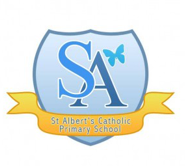 EYFSYear 1Year 2Year 3Year 4Year 5Year 6Vocabulary of an artist when exploring, developing and evaluating DifferentSimilarArtist Observation CompareIn addition to previous Years:BackgroundPlanDesignMake ColourfulBrightDarkSimpleBoringIn addition to previous Years:ForegroundAnnotateDevelopAdaptDifferencesSimilaritiesIn addition to previous Years:Creative processSourcesVariationPlainBusyRoughSmooth SwirlingUnevenRealisticUnrealistic In addition to previous Years:FineDullPatternedCrowdedFlatNaturalOpaqueTranslucentFocus In addition to previous Years:ComparisonContrastMediaStudyExperiencesImaginationPropertiesReflectingDistanceSymbolicSubtleComplexComplimentary PurposeIn addition to previous Years:Dry mediaWet mediaDigital mediaIndependentResearchRangeAtmosphereRepresentationEngagingConsistent/InconsistentDelicateFlowingVibrant ManipulateVocabulary of an artist when drawingDrawPatternRepeatingThickThinLineShapeColourIn addition to previous Years:ShadeChange SmudgeIn addition to previous Years:LayerBlendToneLayerFigureObjectPattern  In addition to previous Years:Grade of pencilScaleSymmetryRefineAlterVisualSourcesTextureIn addition to previous Years:Paper typesIn addition to previous Years:No new vocabularyIn addition to previous Years:Dry mediaWet mediaMixed mediaForm Vocabulary of an artist when painting and printingMaterialsToolsTechniqueMatchMixPrimary coloursIn addition to previous Years:Secondary coloursTertiary coloursBrush sizePaint (poster, powder, water colour)Natural and man-madePrinting (block)RubbingsPattern In addition to previous Years:ShadeToneAcrylic paintWater colour paintPoster paintBrush markArtefactObjectsLayeringScales (small, large)In addition to previous Years:Colour-schemeColour spectrumBlockingColour washingThickened paintPropertiesApplication OpacityWater resistantShape In addition to previous Years:TintToneHueMarblingSilkscreenColdwater pasteReliefRepetitionComplementary colourContrasting coloursIn addition to previous Years:Colour matchWarm coloursCold coloursPoly bricksResistLayersInksOverlay In addition to previous Years:HarmonyCompositionMoodAbstract  Vocabulary of an artist when using textiles, collage and 3D formModelCollageTextilesRollingKneadingShapingTextureJoinNaturalMan-madeIn addition to previous Years:SculptureManipulateSlipForm PinchIn addition to previous Years:Weaving WarpWeftStitchKnotTie-dyeingFabric crayonsWax/ oil-resistantMalleableRecycled In addition to previous Years:PrintingQuiltingEmbroideryPaper and paper trappingsAppliquéOverlappingLayeringPapier macheTransparent ConstrictIn addition to previous Years:CarvingSurfaceTactile In addition to previous Years:TapestryIn addition to previous Years:SlabsCoilsMouldPlaster Vocabulary for Art, Craft and Design.Vocabulary for Art, Craft and DesignVocabulary for the visual elements of artEYFSYear 1Year 2Year 3Year 4Year 5Year 6Line Thick Thin ShortLong Wavy In addition to previous Years:ContinuousDiagonalHatching Cross-hatchStraight Shading/ smudgeVerticalHorizontalIn addition to previous Years:Soft/hardCurved Stippling In addition to previous Years:LoopingSmudged BoldBroad In addition to previous Years:BlurredSimple Strong Sharp FaintIn addition to previous Years:Heavy/light Edge ScratchyJaggedAngular In addition to previous Years:Contour Flowing Curvaceous ToneLightDarkIn addition to previous Years:ShadingShadow  ContrastIn addition to previous Years:No new vocabularyIn addition to previous Years:Range Gradient Graduated Faded In addition to previous Years:SmoothHarshTinted In addition to previous Years:Highlight Mid-toneReflected In addition to previous Years:DensityDiffused Shape (2D) & form (3D)TriangleSquareCircle FlatCurvedIn addition to previous Years:2D shapes – rectangle, circle, square, triangles3D shapes - cube, cone, sphere, cuboid, pyramid, cylinder In addition to previous Years:Edges VerticesFacesIn addition to previous Years:AnglesParallel Perpendicular In addition to previous Years:AcuteObtuseAngular Proportion Regular/ irregular In addition to previous Years:DimensionAbstract ConvexIn addition to previous Years:No new vocabularyColour Primaries - red, yellow, blue. Tones – black, white, grey.Secondaries – orange purple, green, brown. In addition to previous Years:Primaries - red, yellow, blue Tones – black, white, grey. Secondaries – orange purple, green, brown. Tertiaries – (primary + secondary i.e. blue + green = turquoise). In addition to previous Years:The effect of adding black & white – darker: (shades) lighter (tints). What are the names of key tints and shades of primaries & secondaries? E.g. Lemon, pink, navy etc. In addition to previous Years:Colours close on the colour wheel (complimentary). The effect of adding black & white – a shade/tint of primaries,secondaries and tertiaries: key names. Metallics – gold, silver, bronze, pewter. In addition to previous Years:Colours opposite each other on the colour wheel (complementary). Naming shades/tints of Primaries, Secondaries and Tertiaries e.g. pink, maroon, light blue, navy, jade, peach etc. In addition to previous Years:Naming shades/tints of all colours. Uses own describing words, look at paint manufacturer’s descriptions. *Cool=lemon yellow, ultramarine, crimson *Warm= cadmium yellow, cadmium red, cobalt blue In addition to previous Years:Earthy, Neutrals, those which evoke water, or a particular emotion, for example. Refer to artists who use colour for particular effect e.g. Kandinsky or Klee. Uses own describing words, look at manufacturer’s descriptions. Refer to Science National Curriculum for Year 6 in England: comparing the primary colours of light when studying light. Space / Composition Design In addition to previous Years:Background In addition to previous Years:ForegroundCentred  In addition to previous Years:Middle-ground Symmetry In addition to previous Years:Asymmetric Scale In addition to previous Years:Focus In addition to previous Years:Perspective Vanishing pointTexture Hard/ softSmooth/ bumpy Spiky Silky Wet/ dry Shiny Furry In addition to previous Years:No new vocabularyIn addition to previous Years:No new vocabularyIn addition to previous Years:Uneven Scaly Grainy Cracked In addition to previous Years:Coarse In addition to previous Years:MattGlossyIn addition to previous Years:No new vocabularyPattern ZigzagStripes In addition to previous Years:Repeat In addition to previous Years:ContinuousSymmetrical In addition to previous Years:Overlapped IrregularStructuredIn addition to previous Years:TessellationIn addition to previous Years:Intricate In addition to previous Years:No new vocabulary